PLANO DE GERENCIAMENTO DE PROJETOS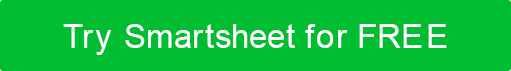 MODELO[O modelo fornece um esboço básico para um plano de gerenciamento de projetos. Adicione, exclua, reorganize ou adapte as seções, tabelas e calendário incluídos conforme necessário para atender às necessidades de sua organização e projeto. Você também pode introduzir brevemente planos em cada seção e, em seguida, vincular ou anexar um documento maior.]RESUMOUse a carta do projeto para resumir o propósito do projeto. Detalhes de metas e objetivos.ABORDAGEM E GOVERNANÇA DE GERENCIAMENTO DE PROJETOSDescreva a abordagem de gestão do projeto ou vincule-se a um plano de governança. Detalhe funções e responsabilidades dos membros da equipe do projeto. Liste quaisquer fornecedores ou outras organizações que forneçam recursos para o projeto. A seção de governança também pode incluir suposições e restrições. ESCOPO DO PROJETOConsulte a carta do projeto para definir o escopo do projeto ou vincule-se ao escopo do documento de trabalho. Definir os limites do escopo ajudará a focar e evitar o arrepio do escopo. Se você é um vendedor ou contratante, consulte a declaração de trabalho.PRODUTOSEspecifique os resultados ou resultados do projeto.ESTRUTURA DE DECOMPOSIÇÃO DO TRABALHO (WBS) Discuta como a estrutura de detalhamento do trabalho será usada para concluir o projeto e vincule-se ao documento do WBS e ao dicionário WBS, que detalha os pacotes de trabalho ou tarefas para o projeto.ANÁLISE DE STAKEHOLDERSDescreva como as partes interessadas foram identificadas e como elas impactarão e serão impactadas pelo projeto. Se você usar uma matriz de análise de partes interessadas, anexe-a aqui.CRONOGRAMA LINHA DE BASEForneça a linha de base do cronograma para que você possa medir o progresso.LISTA DE MARCOSResumindo os principais marcos. Então, liste cada marco e sua data. Descreva como atualizar quaisquer alterações no cronograma e marcos e como comunicar essas alterações.PLANO DE GESTÃO DE MUDANÇASDescreva o processo de controle de alteração ou link para um documento separado. Descreva quem pode enviar alterações, quem aprova alterações e como as mudanças são comunicadas e rastreadas. Se sua organização tiver um processo permanente ou um quadro de controle de alterações, consulte qualquer documentação existente.PLANO DE GERENCIAMENTO DE ESCOPO DE PROJETODetalhe quem tem autoridade para gerenciar o escopo do projeto, como o escopo será medido e quem vai aprovar o projeto final.PLANO DE GESTÃO DE COMUNICAÇÃOUm plano de comunicação define quem precisa de informações e atualizações sobre o projeto, quais informações precisam, com que frequência essas pessoas devem ser atualizadas e como serão atualizadas. Um plano de gerenciamento de comunicação é frequentemente usado em conjunto com uma lista de stakeholders. Delineie o plano aqui ou vincule a um documento separado.PLANO DE GESTÃO DE RECURSOSA gestão de compras pode incluir todos os equipamentos e suprimentos de recursos. Além disso, detalhe se bens ou serviços serão comprados ou alugados. PLANO DE GESTÃO DE RECURSOS HUMANOSDetalhe como você determinará as necessidades de pessoal para o projeto. Descreva os conjuntos de habilidades necessárias, as taxas salariais ou horárias e quaisquer requisitos de treinamento, se for o caso. Quando as vagas forem preenchidas, inclua nomes, títulos e informações de contato.LISTA DE FUNCIONÁRIOS DO PROJETOCALENDÁRIO DE EXIGÊNCIA DE RECURSOSUm calendário de recursos detalha os principais recursos para o projeto. Descreve quais recursos serão necessários quando e por quanto tempo. Observe que nem todos os recursos serão necessariamente necessários durante a duração. Preencha este calendário ou link para um documento externo.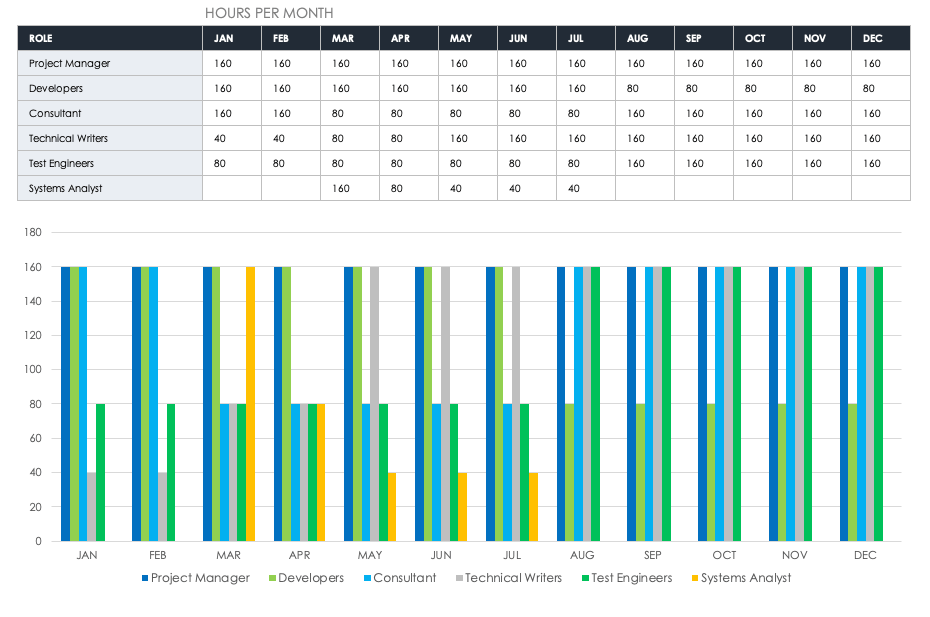 PLANO DE GESTÃO DE HORÁRIOSExplique os métodos para o desenvolvimento do cronograma e quais ferramentas serão usadas para registrar e postar o cronograma e quaisquer alterações.PLANO DE GESTÃO DA QUALIDADEDescreva os processos que garantirão a qualidade dos produtos. Defina os padrões de qualidade, processos de melhoria contínua, governança da qualidade, métricas e frequência de relatórios e métodos.PLANO DE GESTÃO DE RISCOSDescreva brevemente como você planeja identificar, analisar e priorizar riscos de projetos. Além disso, descreva os métodos utilizados para o rastreamento de riscos. Descreva planos de contingência.REGISTRO DE RISCOVincule-se a um registro de risco externo ou conecte um log como um apêndice.LINHA DE BASE DE CUSTODetalhe a linha de base de custo para o projeto. Essas informações fornecem a base para rastrear, relatar e gerenciar custos. Complete esta tabela ou link para um documento externo.LINHA DE BASE DE QUALIDADEDefina a linha de base de qualidade para o projeto, que inclui quaisquer tolerâncias ou padrões. Complete esta tabela ou link para um documento externo.APÊNDICESAnexar ou vincular a documentos de plano separados ou outros documentos de referência.  Opcional.ASSINATURAS DE AUTORIZAÇÃOPREPARADO PORRECOMENDADO PORAPROVADO PORHISTÓRICO DA VERSÃOHISTÓRICO DA VERSÃOHISTÓRICO DA VERSÃOHISTÓRICO DA VERSÃOHISTÓRICO DA VERSÃOVERSÃOAPROVADO PORDATA DE REVISÃODESCRIÇÃO DA MUDANÇAAUTORPREPARADO PORTÍTULODATAAPROVADO PORTÍTULODATAMARCO MILIÁRIODESCRIÇÃODATANOMETÍTULOEMAILTELEFONE OFFICETIPO DE COMUNICAÇÃODESCRIÇÃOFREQUÊNCIADISTRIBUIÇÃO DE MENSAGENSENTREGAPROPRIETÁRIO ENTREGUENOMETÍTULOEMAILTELEFONEFASE DO PROJETOTOTAL ORÇADOCOMENTÁRIOSITEMNÍVEL ACEITÁVELCOMENTÁRIOSNOME DE ANEXOLOCALIZAÇÃO / LINKNome e Título (Impresso)Nome e Título (Impresso)AssinaturaDataNome e Título (Impresso)Nome e Título (Impresso)AssinaturaDataNome e Título do patrocinador do projeto (impresso)Nome e Título do patrocinador do projeto (impresso)Assinatura do patrocinador do projetoDataDISCLAIMERQuaisquer artigos, modelos ou informações fornecidas pelo Smartsheet no site são apenas para referência. Embora nos esforcemos para manter as informações atualizadas e corretas, não fazemos representações ou garantias de qualquer tipo, expressas ou implícitas, sobre a completude, precisão, confiabilidade, adequação ou disponibilidade em relação ao site ou às informações, artigos, modelos ou gráficos relacionados contidos no site. Qualquer dependência que você colocar em tais informações é, portanto, estritamente por sua conta e risco.